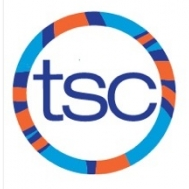 SUNDAYMONDAYTUESDAYWEDNESDAYTHURSDAYFRIDAYSATURDAY1Happy New Year!26:00-8:00 amUofT  36:00-9:00amUofT 45:30-7:30pm Harbord  55:30-7:30am UT (weights) 4:30-6:00pm Jarvis65:30-7:30am UT 5:30-7:30pm Harbord  785:30-7:30am UT 96:00-8:00 amUofT  10115:30-7:30pm Harbord  125:30-7:30am UT (weights) 4:30-6:00pm Jarvis 135:30-7:30am UT 6:00-7:30pm Harbord  14MAC Winter Invitational15MAC Winter Invitational 16MAC Winter Invitational17MAC Winter Invitational18OFF195:30-7:30am UT (weights) 4:30-6:00pm Jarvis 205:30-7:30am UT 6:00-7:30pm Harbord  21225:30-7:30am UT 237:00-9:00amUofT24255:30-7:30pm Harbord  265:30-7:30am UT (weights) 4:30-6:00pm Jarvis 275:30-7:30am UT 5:30-7:30pm Harbord  28295:30-7:30am UT 306:00-8:00 amUofT  31